DIVERGENT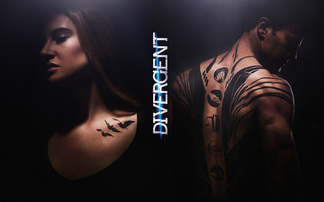 His Thoughts: I watched all of the Twilights, I watched all of the Harry Potters, I watched this movie, and I watched the first Hunger Games… Those of you who KNOW me know how much I hated the poorly written and even worse directing of Harry Potter; but I watched them all… Know now when I say “I will not watch another Hunger Games movie”- know the outright confusion I feel for the masses that read and watched that chunky “starved” girl fight her way to a better world through a totally unrealistic and implausible revolution and say “yeah, that could happen…” With that said, this movie was not great, but it was not a total pile of Hunger Games cow dung… with flies… I haven’t read all of the Divergent books, from what I have read and heard the books end in a way that makes no “scientific sense”, har har har… But as far as this movie being a STAND ALONE movie, it was NOT bad. The series might take a dip as things become more “this makes no… COUGH* hunger! COUGH* games! …sense!”  but as far as a standalone movie this came together and made enough sense and was exciting enough to get the job done. Masterpiece classic “must go” material? No… But good nevertheless… 
Her Thoughts: I read the books before going to see the movie, which is always a little scary. Although I don't think the girl they got to play Tris was very accurate to the book, I thought this movie did the book justice overall! Unlike with The Hunger Games movie, I wasn't annoyed at the things they changed from the book and I left the movie feeling it was a very good portrayal! A movie that both girls and guys will enjoy :)Family Movie:HISHERAVG1. Appropriate for teenagers (eg. language, sexuality, violence)?9.59.59.52. Entertainment value for girl teenagers (12 and up)?8.58.58.53. Entertainment value for boy teenagers (12 and up)?7.587.754. Entertainment value for adult females?8.58.58.55. Entertainment value for adult males?7.587.756. Teaching moments, role models, moral of story?7.587.757. Is it a “classic”? (Replay value?)8.58.58.58. Audio/Visual effects?8.58.58.59. Not too cliché (unique and witty, not too slapstick)787.510. Climax/Resolution/Ending?888GRAND TOTALS:82.25%